Tuesday, August 13, 2013Wednesday, August 14, 2013Thursday, August 15, 20137:15am – 8:15am                                        Continental Breakfast                                         Continental Breakfast                                         Continental Breakfast                                         Continental Breakfast 8:15 am – 10:00 amOpening Plenary Chair Sharyn Barata (Itron) and Co-Chair,  (BTan Consulting)Lifetime Achievement Award CeremonyKeynote:  Comedy, Economy and Climate Change : Yoram BaumanEnvironmental Economist & Carbon Tax Fellow at Sightline Institute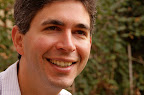 Opening Plenary Chair Sharyn Barata (Itron) and Co-Chair,  (BTan Consulting)Lifetime Achievement Award CeremonyKeynote:  Comedy, Economy and Climate Change : Yoram BaumanEnvironmental Economist & Carbon Tax Fellow at Sightline InstituteOpening Plenary Chair Sharyn Barata (Itron) and Co-Chair,  (BTan Consulting)Lifetime Achievement Award CeremonyKeynote:  Comedy, Economy and Climate Change : Yoram BaumanEnvironmental Economist & Carbon Tax Fellow at Sightline InstituteOpening Plenary Chair Sharyn Barata (Itron) and Co-Chair,  (BTan Consulting)Lifetime Achievement Award CeremonyKeynote:  Comedy, Economy and Climate Change : Yoram BaumanEnvironmental Economist & Carbon Tax Fellow at Sightline InstituteOpening Plenary Chair Sharyn Barata (Itron) and Co-Chair,  (BTan Consulting)Lifetime Achievement Award CeremonyKeynote:  Comedy, Economy and Climate Change : Yoram BaumanEnvironmental Economist & Carbon Tax Fellow at Sightline Institute10:00 am – 10:30 amBreakBreakBreakBreakBreak10:30 am – 12:30 pmARRAModerator: ,  DOEThe American Recovery and Reinvestment Act (ARRA) of 2009 provided an unprecedented spike in  public sector energy efficiency investment, uniquely bound by discrete funding start and end dates. Both the breadth of investment and clear timing make ARRA a well-defined 'experiment' from an evaluator's perspective.  This session previews early results from national and state program evaluations, and highlights what worked (or not) in estimating those results.Better Buildings, Better Market Effects? Estimating the Market Effects of the Better Buildings Neighborhood ProgramGreg Clendenning and Lynn Hoefgen, NMR GroupBetter Buildings Neighborhood Program: An Economic Impact Analysis of a Whole-Building Retrofit ProgramMatthew Koson and Stephen Grover, Evergreen EconomicsApples to Audits: Challenges Affecting the Reliability of Performance Metrics for ARRA-Funded Energy ProgramsJaime Rossman and Alicia LeDuc, Washington State Department of Commerce, Research & Evaluation Services UnitQuantifying the Outcomes of Clean Energy Policy Support Programs: the Experience of the State Energy Program National EvaluationTimothy Pettit, DNV KEMADemand ResponseModerator: Taghi Alereza, ADM AssociatesThis session looks at demand response programs, response over time, options for managing emergency situations, demand response aggregation and different program designs such as SmartRate, CPP and PTR.Comparison of Event-based Demand Response Programs With and Without Enabling TechnologyElizabeth Hartmann and Michael Perry, Freeman, Sullivan & Co.Impact Evaluation of a Peak Time Rebate Program with Universal EnrollmentSteven Braithwait and Marlies Hilbrink, Christensen Associates Energy Consulting2012 Impact Evaluation of Southern California Edison’s 10 For 10 Rebate ProgramJosh Schellenberg and Stephen George, Freeman, Sullivan & Co.Multi-Year Analysis on the Performance and Reliability of an Aggregator Resources in OntarioNik Schruder, Ontario Power Authority and Josh Bode, Freeman, Sullivan & Co.Realizing the Full Value of Commercial/Industrial ProgramsModerator: , NYSERDAEvaluating commercial/industrial programs can present many challenges to the evaluator. This session highlights evaluations that applied improved and innovative approaches in order to gain new insight on program design, energy savings and non-energy impacts. These studies cover a range of program types including audit, retro-commissioning, whole-system and custom.Moving Beyond the Menu to Capture Savings from Soup to NutsWendy Todd, National Grid and Shawn Intorcio, DNV KEMAImpact and Process Evaluations of Northern Illinois Retro-Commissioning ProgramsRandy Gunn, Navigant Consulting and George Malek, ComEdUsing In-Depth Interviews to Estimate Non-Energy Impacts Resulting from C&I Energy Efficiency MeasuresNoel Stevens, DNV KEMA and Lindsay Foley, National GridAuditing Audits: Big Savings Found in Long-Term AssessmentJonathan Maxwell, Energy & Resource Solutions and Rebecca Reed, NYSERDAEvaluating Refrigerator/Freezer Recycling  Programs — Four Cool PerspectivesModerator: , New York Department of Public ServiceThis session offers four perspectives for enhancing evaluation of refrigerator/freezer recycling programs.UMP, There It Is: A Collaborative Process Results in Standardized Appliance Recycling Evaluation GuidelinesDoug Bruchs and M. Sami Khawaja, CadmusSavings From Appliance Recycling Programs: Think Outside the GridMohit Singh-Chhabra, Ptarmigan Research and Angie Lee, NavigantHow the New and Used Refrigerator Markets are IntertwinedJohn Reed and Moria Morrissey, InnovologieARPs are : How to Incorporate Environmental Benefits from Appliance Recycling Programs into Cost-Effectiveness CalculationsJosh Keeling, Cadmus and Caroline Chen, StatWizards LLCQuick Takes: What Enquiring Minds Need to KnowModerators: Ken Keating;, Research Into ActionThe common theme across these seven papers is that they seek answers to questions about energy program impacts from a variety of angles.But I Thought a Statewide TRM Would Solve Everything?Ryan Del Balso and Kevin Grabner, NavigantWhat’s Driving the CART in Behavior-Based Demand Response?Hale Forster, Research Into Action and Brenda Gettig, San Diego Gas & ElectricAn Evaluation of Trends in Energy Consumption in Residential HousingBill McNary and Chip Berry, US EIARewarding Efficiency: Lessons from California’s Shareholder IncentiveJulia Zuckerman and Jeff Deason, Climate Policy InitiativeAll Together Now: Making the Most of Energy Efficiency Data through Consistent ReportingCecily McChalicher, NEEPIncorporating Non-Energy Benefits into Cost-Effectiveness ScreeningThe  StoryIngrid Malmgren, Vermont Energy Investment CorporationEnergy Efficiency and Retail Electricity Shopping: Competing Goals or Complementary Goals?Sunil Maheshwari, PPL Electric Utilities12:30 pm – 1:30 pmLunch Lunch Lunch Lunch Lunch 1:30 pm – 3:00 pmRenewablesModerator: , Energy Trust of Three presentations provide insights into the performance of a broad range of renewable energy technologies, the impacts of a national wind energy program, and the tools and techniques for verifying PV energy production and peak demand reductions.Rounding up Renewables: Evaluating NYSERDA’s Biomass, Wind, Solar PV/Hot Water/Solar Space Heating Programs, 2008-2011Shawn Shaw, Cadmus and Rebecca Reed-Gagnon, NYSERDAKeep on the Sunny Side: Lessons Learned While Evaluating PV Program ImpactsVergil Weatherford and Eric Merkt, NavigantEvaluating a National, Renewable Market Transformation Program over a Decade of Massive ChangeCharlie Bloch and Frank Stern, NavigantNew Frontiers in Non-residential Lighting: Program and Evaluation ChallengesModerator: Shahana Samiullah, Southern California EdisonThis session provides unique program design and evaluation challenges faced by two mature lighting program states that are making new inroads into the nonresidential lighting market. While downstream strategies have been foundational for utility energy efficiency portfolios, program designers and policy makers are approaching the LED sector with increased market flexibility.LEDs Are Moving On Up: C&I Upstream LED Lighting ProgramAaron Kwiatkowski, DNV KEMA and William Blake, National GridBright Opportunities: A New Way of Getting LEDs into the Commercial and Industrial MarketChristopher Dyson, DNV KEMAWatt’s Next for Nonresidential Lighting Retrofit?Dulane Moran and Bobbi Tannenbaum, Research Into ActionSmall Entities Tackle BIG ChallengesModerator: Lark Lee, TetraTechThis session presents case studies of practical evaluation frameworks and strategies that smaller entities have used throughout the US and Canada to meet specific evaluation objectives. Key factors stressed in this session include understanding the regulatory context and needs for evaluation, communicating effectively for transparency and understanding of the EM&V process, providing meaningful results in a timely manner, prioritizing activities to maximize the value of information provided, and capturing program data and documentation to improve the reliability of energy impact estimates.Demystifying EM&V: Best Practices and Lessons Learned from the First Year Evaluations of the 2011-2014 PortfolioPhil Bosco and Nik Schruder, Ontario Power AuthorityEvaluation Challenges for Generation and Transmission Companies and Electric CooperativesLuisa Freeman and Susan Weber, DNV KEMADesigning for Effective Evaluation: Tools and Strategies to Support Energy Efficiency Programs Targeting Small, Low-Capacity JurisdictionsAlicia LeDuc and Jaime Rossman, Washington State Department of Commerce, Research ServicesMeasuring Behavioral Impacts: The Struggle for ControlModerator: Patricia Gonzales, NYSERDAThis session explores different approaches for estimating the impacts from behavioral programs using various types of control group methods.I Can't Use a Randomized Controlled Trial—Now What? Comparison of Methods for Assessing Impacts from Opt-In Behavioral ProgramsBethany Glinsmann and Bill Provencher, NavigantSome Insights on Matching Methods in Estimating Energy Savings for an Opt-In, Behavioral-Based Energy Efficiency ProgramBill Provencher, NavigantControl Group Wars: There’s More Than One Way to Win the BattleDave Hanna, Itron and Kelly Marrin, EnerNOCPanel: Public Policy's Role in Energy Efficiency Investments vs. Benefit/Cost RequirementsModerator: Carol White, National GridPublic policy regarding energy efficiency has evolved over the past three decades or more focusing on energy efficiency as a “least cost” resource, energy efficiency as a component of state climate change mitigation plans, and energy efficiency as a driver of economic growth. Over the same time frame, benefit-cost criteria have been refined, debated, and adopted in various forms by regulators. But is there a disconnect between the public policy objectives driving energy efficiency and the benefit-cost test requirements imposed by regulators? The members of this panel which includes an energy efficiency program administrator, a state regulator, an environmental advocate, and a consumer advocate will discuss their perspectives on this fundamental issue related to the deployment and evaluation of energy efficiency programs and services.Panelists:Ellen Nowak, Wisconsin Public Service CommissionJanine Migden-Ostrander, Regulatory Assistance Project (RAP)Abigail W. Anthony, Environment Northeast (ENE)Carol White, National Grid3:00 pm – 3:30 pmBreakBreakBreakBreakBreak3:30 pm  – 5:00 pmEvaluation Practices- Exploring the Roads Not TakenModerator: Mike Messenger, ItronPapers in this session review gaps in current evaluation practices related to estimating lifecycle program impacts and electricity and gas impacts from integrated programs.  They also recommend changes in future evaluation practices based on real world evaluation experience.Trials and Tribulations of Joint Electric and Gas Programs – Guidelines in Integrating Joint DSMRobert Neumann, NavigantKicking the Can: How First-Year Impact Evaluation Transfers Cost and UncertaintyMarc Collins and Joe Loper, ItronEvaluation Evolution: Leveraging Data Collection Standards for EM&V and Other AnalysisJarred Metoyer and Tom Ledyard, DNV KEMAR&D InnovationModerator: Rosalie Ruegg, TIA ConsultingThis session features evaluations of three efforts to demonstrations and field testing. One compares city programs from DOE's Better Buildings Neighborhood Program; the second assesses NYSERDA-supported demonstrations of technologies; and the third tracks performance of a new product from the laboratory into the field.An Innovative Product’s Path to Market – The Influence of Laboratory and Field Evaluations on Adoption and ImplementationJohn Proctor and Adrian Harrell, Proctor Engineering GroupIncubating InnovationLinda Olsson, Cadmus and Eileen Nebhut, Southeast Energy Efficiency AllianceR&D Methods and Approaches: Impact Evaluation of an R&D Demonstration ProgramKathryn Parlin, West Hill Energy and Computing and Lori Lewis, Megdal & AssociatesEmissions and Climate PolicyModerator: Elizabeth Titus, NEEPThree papers discuss modeling and policy opportunities associated with measurement of energy efficiency impacts of GHG emissions: the first describes recommended use of EPA’s eGRID database; the second considers lessons from historical trends in energy efficiency and emissions in the Swedish service sector, while the third reports modeled time-differentiated emissions factors from generation resources affected by state energy efficiency and renewables programs.  Using EPA’s eGRID to Estimate GHG Emissions Reductions from Energy EfficiencyArt Diem, US EPA and Cristina Quiroz, TranSystems|E.H. PechanQuantifying Emissions Benefits for Wisconsin’s Focus on Energy ProgramsDavid Sumi, Cadmus and Carol Stemrich, Public Service Commission of WisconsinAn Analysis of Eco-Efficiency in Energy Use and CO2 Emissions in the Swedish Service IndustriesClara Ines Pardo Martinez, Royal Institute of Technology - University of RosarioBOOM! BOOM! On Go The Lights: Cutting Edge Methods for Evaluating LightingModerator: Anne Dougherty, Opinion DynamicsEnlightening you with best practices for residential lighting evaluation, best metering methods for estimating annual operating hours and energy savings, recommended duration for lighting loggers in commercial buildings, and pre/post metering benefits for commercial buildings.Just When You Thought It was Safe to Turn the Lights Out: Trials, Tribulations, and Results of a Pre/Post Retrofit Occupancy Sensor EvaluationArlis Reynolds, Cadmus and Susan Haselhorst, ERSGoing Long: Assessing the Value of 12 Month Monitoring of Lighting SystemsChad Telarico, DNV KEMA and William Blake, National GridUniform Methods for Upstream Lighting Program EvaluationScott Dimetrosky, Apex AnalyticsPanel:Evaluations: The Harm They Do?Moderator: Bobbi Tannenbaum, BTan ConsultingAre current evaluation practices killing good energy programs? Are ambitious goals leading to pressure on evaluators to find programs more successful than they are, and thus keeping less successful programs alive? Different perspectives. Lively debate.Panelists:Carmen Best, California Public Utilities CommissionCarol White, National GridBob Wirtshafter, Wirtshafter Associates5:00 – 5:30 pmPoster Set-UpPoster Set-UpPoster Set-UpPoster Set-UpPoster Set-Up5:30 pm – 7:30 pmPoster ReceptionPoster ReceptionPoster ReceptionPoster ReceptionPoster Reception7:00 am – 4:00 pmRegistrationRegistrationRegistration7:30 am – 8:30 amContinental BreakfastContinental BreakfastContinental Breakfast8:30 am – 10:30 amBuilding Energy Savings: From the Ground UpModerator: Rich Hackner, GDS AssociatesThis session covers a wide array of building-related topics including: new ways to develop new construction baselines, HVAC and lighting interactive effects, variable frequency drive M&V, and macro-economic modeling of building programs.The Roadmap to Drive SavingsJay Robbins, DMI and Arlis Reynolds, CadmusHVAC and Lighting Interaction, a Waste Heat Factor by Any Other NameDavid Korn and Caleb Wisch, CadmusCompared to What? An Alternative Strategy for Estimating C&I New Construction BaselinesJennifer Chiodo, Cx Associates and Jennifer Meisnner, NYSERDAInnovative Market Framework to Enable Deep Renovation of Existing Buildings in IEA CountriesYamina Saheb, International Energy AgencyIndustrial Efficiency: Baselines, Bids and Strategic ManagementModerator: Jeff Ihnen, Michaels Energy GroupThis session focuses on critical impact and process evaluation considerations for industrial efficiency programs including strategic energy management (SEM), efficiency bid, and process efficiency programs. Specifically, papers will discuss real-time assessment of appropriate baselines, assessing impacts of SEM behavioral and ongoing improvement, and addressing barriers to industrial efficiency implementation in SEM and efficiency bid programs.Keeping Pace with Innovative Industrial Programs: Assessing Complex Program Deliveries and Strategic Energy Management ProgramsAdam Gardels and Marjorie McRae, Research Into ActionCapturing Savings Down the Production Line: Measuring the Impacts of Energy Management ProgramsHeidi Ochsner, Cadmus and Lauren Gage, Bonneville Power AdministrationPre-Retrofit Evaluation of Industrial ProjectsJonathan Maxwell and Elizabeth Ricker, Energy & Resource SolutionsStaring into the Light: Visions of Improved Residential Lighting Programs and Evaluation MethodsModerator: Lauren Gage, Bonneville Power AdministrationThis residential lighting session will focus on upstream programs, changing markets and the opportunity for evaluation to help programs improve and the need for improved evaluation methodologies.Study It ‘til You’re Sick of It: CFL Research as an Example for Other Efficiency MarketsLynn Hoefgen and Lisa Wilson-Wright, NMR GroupDesigning and Evaluating Residential Lighting Programs in a Rapidly Changing MarketJeff Erickson and Randy Gunn, NavigantThe Revenue Neutral Sales Model: A New Approach to Estimating Lighting Program Free RidershipTami Buhr, Opinion Dynamics and Stan Mertz, Applied Proactive TechnologiesEstimating Spillover in Upstream Lighting Programs: Hard Data for an Elusive NumberEric Rambo and Louise Song, CadmusQuick Takes: Producing, Measuring and Claiming Savings from Residential Feedback, Home Energy Audit and Behavior Change Programs Moderators:Monica Nevius, NMR Group and Robert Wirtshafter, Wirtshafter AssociatesThis session will focus on measuring and claiming savings from residential feedback and other behavior change programs, testing ways to increase the rate at which participation in a home energy audit leads to program participation, and taking residents' behavior into account to realize savings from energy efficient cooling.Residential Home Energy Surveys: What’s the Impact…Survey Says!Amy Buege and Molly Du, ItronImpacts of Feedback Programs: Generating Comparable Impacts across Varying Program Design ModelsAnne Dougherty and Katherine Randazzo, Opinion DynamicsOpower, Where Art Thou? Savings Estimates From a Pilot ProgramStephen Grover and John Cornwell, Evergreen EconomicsSure it Works, But How Long Does it Last? Persistence of Savings after Short-Term Participation in Behavioral ProgramsChris Russell and Lisa Wilson-Wright, NMR GroupWeatherization Lost and Found: Attempting to Overcome Lost Opportunities from Pre-Weatherization Barriers to Achieve Deeper SavingsDoug Bruchs, CadmusWhat Motivates Action on Energy Efficiency?Erika Kociolek and Sarah Castor, Energy Trust of OregonDraw Back the Curtains: What a Residential Economizer Pilot Study Revealed about Home Cooling BehaviorsAnna Kim and Marjorie McRae, Research Into Action10:30 am – 11:00 amBreakBreakBreakBreak11:00 am – 12:30 pmTop Down, Bottom UpModerator: Maureen McNamara, US EPADo things look different from the top? Find out how approaches to measuring energy program reductions at an aggregate level compare with more common approaches to evaluating program savings from the bottom up.The View from the Top: Application of Macro-Economic Models to Measure Energy-Efficiency Program Savings in CaliforniaHossein Haeri and Jim Stewart, CadmusBottom-Up Evaluation of Municipal Energy and Climate Policy: More Than an Alternative to Top-Down Approaches?Jan Kaselofsky and Steven Maerz, Wuppertal Institute for Climate, Environment and EnergyEvaluating Low-Income Programs: Not Just for Energy Efficiency AnymoreModerator: Lynn Westerlind, National GridThe presenters will review a variety of evaluation methods to determine effectiveness of low-income programs, including pooled, household level and real-time evaluation. Programs discussed will include energy efficiency, weatherization and payment assistance programs. Comparison of Pooled and Household Level Usage Impact AnalysisJacqueline Berger and Ferit Ucar, APPRISEPathways to Success in Low-Income Energy Assistance Payment Programs: The Differential Effects of Customer Characteristics and Program Design on Payment RatesMegan Campbell, Opinion DynamicsNew Opportunities in Low-Income Energy Conservation ProgramsScott Reeves and M. Sami Khawaja, CadmusCritical Peak Pricing: Quantitative, Qualitative and Persistence AnalysisModerator: Steve Braithwait, Christensen Associates Energy ConsultingThis session includes three papers that touch on different aspects of critical peak pricing (CPP) and other dynamic pricing treatments. These include the consistency of customer response across a range of largely residential pilot programs, assessing the persistence of the response of non-residential customers who have faced CPP prices for several years, and surveying commercial and manufacturing customers to determine actions that they report taking during CPP events in order to provide guidance for improving customer response.The Arc of Price Responsiveness: Consistency of Results Across Time-Varying PricingAhmad Faruqui and Sanem Sergici, The Brattle GroupDefault Critical Peak Pricing for Non-residential Customers: Do Demand Reductions Persist? Are the Reductions Reliable?Candice Churchwell and Josh Bode, Freeman, Sullivan & Co.Strategies for Improving Customer Response to CPP Price SignalsBarb Ryan, EnerNOC and Mark Martinez, Southern California EdisonPanel: The Regulatory/Policy Maker/Evaluator Relationship: Let the Sun Shine In!Moderator: William Saxonis, New York State Dept of Public ServiceThis panel will discuss the critical need for better communication among these key players, and offer some recommendations for how to improve the working relationships.Panelists:Carmen Best, California Public Utilities CommissionSteven Schiller, Schiller Consulting, Inc.Ashlie Ossege, Direct OptionsRalph Prahl, Prahl & Associates12:30 pm – 1:30 pmLunch Lunch Lunch Lunch 1:30 pm – 3:00 pmNet Savings Evaluation—Getting It Right: It’s More Than a Couple of Questions on a Participant or Market SurveyModerator: Nick Hall, TecMarket WorksThis session examines evaluation issues and approaches designed for assessing net savings. We will discuss several topics including the importance of selecting the right baselines matched to the analysis approach, review the strengths and weakness of using codes in assessing impacts, look at measuring spillover so that it is reliable, and present examples for assessing market effects.Gross Is Gross and Net Is Net: Simple, Right?Richard Ridge, Ridge & Associates and Mike Baker, SBW ConsultingThe Estimation of Spillover: EM&V’s Orphan Gets a HomeRalph Prahl, Prahl & Associates and Richard Ridge, Ridge & AssociatesA Case Study of How a Market Transforming Program Claims Spillover and Market EffectsRobert Wirtshafter, Wirtshafter Associates and Jennifer Fagan, ItronHarmonization of Evaluation Practices: The Hidden Pathway to Greater Energy EfficiencyModerator: Mike Li, US DOEThis session addresses the role that harmonization of EM&V approaches can play in supporting greater investment in energy efficiencyLooking in the Mirror: Applying Metaevaluation to Energy Efficiency Program EvaluationsBrandy Brown, Western Michigan UniversityRegulation Greenhouse Gas Emission from Existing Power Plants: Energy Efficiency and the Role of EM&V, Tomas Carbonell, Environmental Defense FundEM&V in the Efficiency Frameworks of European States, Harry Vreuls, NL Agency, Dutch Ministry of Economic AffairsImproving the Design, Implementation and Evaluation of Residential Energy Efficiency Programs: Insights from the Social SciencesModerator: Edward Vine, CIEEThis session focuses on how lessons learned from social scientists can be used to improve the design, implementation and evaluation of residential energy efficiency programs. The findings from these modeling studies provide policy makers and the energy industry with a greater understanding of how energy efficiency programs influence participant decision‐making and behavior and vice versa.akAB Theory: Moving from Theory to ApplicationMersiha McClaren and Alexandra Dunn, Research Into ActionBehavioral Economic Models of Household Electricity Decision Making: An Application to Energy Efficiency Program EvaluationPeter Martin and David Lynch, University of BallaratUtility Distribution Systems: Evaluating Energy Efficiency and Load Management OpportunitiesModerator: Kevin Cooney, Navigant

Help Wanted: Evaluation of energy efficiency and load management opportunities on utility distribution systems.
Driving Away From Off-Peak Vehicle Charging: The Need for an Evaluation of the Effects of Public Vehicle Charging Infrastructure on PEV Owner Charging BehaviorStephen Parry, Energy Market InnovationsConservation Voltage Reduction: What are the Savings?Frank Stern, Navigant Consulting and Nicholas DeDominicis, PECOIncorporating Energy Efficiency into the Transmission & Distribution Planning Process: Potential Financial and Reliability ImplicationsMichael Goldman and Monica Kachru, Northeast UtilitiesPanel: Paving the Way for a Rich Mix of Consumer Behavior ProgramsModerator: Patrice Ignelzi, EnerNOC Utility SolutionsAcross the country, policy makers and program planners are wrestling with whether and which “behavior programs” should be embraced. The panelists’ work on a recent behavioral programs white paper suggests that providing consumers with comparative energy use information represents just one of many possible and effective behavior change strategies.Panelists:Jane Peters, Research Into ActionAnne Dougherty/Katherine Randazzo, Opinion DynamicsLinda Dethman, CadmusBrian Smith, Pacific Gas &Electric CompanyShahana Samiullah, Southern California EdisonPeter Franzese, California Public Utilities CommissionKen Keating, CPUC policy advisor3:00 pm – 3:30 pmBreakBreakBreakBreakBreak3:30 pm  – 5:00 pmSmart Data: A Myriad of UsesModerator: Sharyn Barata, ItronWelcome to the new world of data. Smart data, from smart meters. It’s here and it is now. This session highlights three ways that AMI data is being used across the country including the use of use of smart meter data to identify non performing premises; randomized experiments in Direct Load Control using smart meter data; and new approaches to analyzing hourly energy usage.New Approach to Analyzing Hourly Energy Usage Data to Obtain Fast, Accurate Savings EstimatesWilliam Miller and Robert Van Buskirk, Lawrence Berkeley National LaboratoryUsing Smart Meter Data to Identify Non-Performing Load Control DevicesJosh Bode, Freeman, Sullivan and Co. and Wendy Brummer, Pacific Gas & Electric CompanyA Randomized Experiment in Direct Load Control Using Smart Meter DataJessei Kanagarajan, Ontario Power Authority and Dries Berghman, Freeman, Sullivan & Co.Social Marketing Is Everywhere—What Effect Is It Having?Moderator: Patrice Ignelzi, EnerNOC Utility SolutionsThe session looks at the effects and methods used to assess the impacts of programs with social marketing strategies directed toward three diverse audiences: tweens, home improvement show viewers, and military personnel.Evaluation of the "Lose Your Excuse" Public Service Advertising Campaign for Tweens to Save EnergyYaw Agyeman, Lawrence Berkeley National Laboratory and Jane Bertrand, Tulane UniversityControlling for Program Participation Self-Selection BiasShawn Bodmann and Tamara Kuiken, DNV KEMASocial Marketing in an Unusual Environment – The Military. Once Case Study in Ready, Fire, AimLisa Skumatz, Skumatz Economic Research AssociatesFinancing: Panacea or Placebo?  Moderator: Annika Todd, Lawrence Berkeley National LaboratoryThis session will discuss key issues and highlight lessons learned from implementing and evaluating energy efficiency programs that incorporate financing strategies.Process and Market Evaluation of a Program that Integrates Green Legislation Components into a Residential Energy-Efficiency ProgramRohit Vaidya, NMR Group and Carley Murray, NYSERDACoast-to-Coast: An Update on On-Bill Financing Program StrategiesKatherine Johnson, Johnson Consulting Group and Phil Degens, Energy Trust of OregonRiding the Financing Wave: Integrating Financing with Traditional DSM ProgrammingKarin Corfee and Brad Rogers, Navigant ConsultingEvaluation Zen: How Residential Retrofit Challenges Are Met with Smart Meters, Engineering Analysis and Billing AnalysisModerator: Matthew Nelson, Northeast UtilitiesThis session explores techniques to improve first the residential baseline calculation and then ensuing savings, and it presents methods specifically targeted to PTR programs, duct insulation and HER programs.Challenges of Estimating Hourly Baselines for Residential CustomersCollin Elliot and Jean Shelton, ItronGetting Our Ducts in a Row: A Billing Analysis of Duct Sealing and Heat Pumps in the NorthwestJenny Yaillen, Evergreen Economics and Carrie Colb, Bonneville Power AdministrationDynamic Duo: How Combining Billing Analysis and Engineering Simulation Methods Improves Evaluation Quality and UnderstandingKimberly Crossman, National Grid and Laura Tabor, NavigantPanel: “Real Time” Evaluation: Benefits, Drawbacks and Practical ApplicationsModerator: Jennifer Meissner, NYSERDATo make evaluation as responsive and timely as possible, organizations are finding novel ways to include more “real time” information gathering in their strategic evaluation plans. This panel will discuss research issues that can be addressed in real time, debate the benefits and drawbacks, and suggest how obstacles to implementing real time evaluation can be overcome. Panelists will highlight experience across jurisdictions and diverse perspectives on real time evaluation, including its ultimate effectiveness.Panelists:Phil Degens, Evaluation Manager, Oregon Energy Trust Jon Maxwell, Vice President of Engineering & Evaluation, ERSMarjorie McRae, Principal, Research Into Action Douglas Paschall, Program Manager, Lockheed Martin Energy Solutions6:45 pm – 8:45 pmSpecial Event—Dessert Cruise (Boat leaves the dock at 7:00 and returns around 8:30-8:45)Special Event—Dessert Cruise (Boat leaves the dock at 7:00 and returns around 8:30-8:45)Special Event—Dessert Cruise (Boat leaves the dock at 7:00 and returns around 8:30-8:45)Special Event—Dessert Cruise (Boat leaves the dock at 7:00 and returns around 8:30-8:45)Special Event—Dessert Cruise (Boat leaves the dock at 7:00 and returns around 8:30-8:45)7:30 am – 8:30 amContinental BreakfastContinental BreakfastContinental BreakfastContinental BreakfastContinental Breakfast8:30 am – 10:00 amProcess Evaluation:  Real Time Strategies That WorkModerator: Iris SulymaIncreasingly, utilities are asking that process evaluations include comparative reviews of cross-jurisdictional achievements, impacts and processes so that lessons learned from past experience can guide program revisions and inform new program features and ideas while programs and/or large program portfolios are being implemented.The three papers in this session present frameworks and methodological approaches for evaluating energy efficiency program design and implementation activities.Maximizing Usefulness of Process EvaluationsSteve Hastie, Navigant and Steven Mysholowsky, Consolidated Edison Company of New YorkPutting Your Best Foot Forward: A Model for Using Best Practices in Process EvaluationsHope Lobkowicz and Cameron Ramey, Cadmus200 Programs, One Evaluation Budget, One New Approach: A Recounting of the Great “Program Assessments” ExperimentJennifer Fagan, Itron and Jean Lamming, California Public Utility CommissionBusiness-Based Behavior: Recent Lessons LearnedModerator: Susan-Mazur Stommen, ACEEEBehavior in the commercial sector is a new frontier with respect to evaluation methods and results. This session explores various programs, from workplace to training to operation, and what were the challenges and opportunities in terms of evaluating both process and impact.Integrating Process and Impact Findings to Understand and Measure Behavioral Savings at WorkLinda Dethman and Jim Stewart, CadmusMeasuring End-Use Technological and Behavioral Waste to Prioritize and Improve Program DesignAdam Burke, Opinion Dynamics and Roger Baker, Com EdLessons Learned from Field Observations of Commercial Sector HVAC Technician Behavior and Laboratory TestingRobert Mowris and Eon Jones, Robert Mowris & AssociatesBusiness-Based Behavior: Recent Lessons LearnedModerator: Susan-Mazur Stommen, ACEEEBehavior in the commercial sector is a new frontier with respect to evaluation methods and results. This session explores various programs, from workplace to training to operation, and what were the challenges and opportunities in terms of evaluating both process and impact.Integrating Process and Impact Findings to Understand and Measure Behavioral Savings at WorkLinda Dethman and Jim Stewart, CadmusMeasuring End-Use Technological and Behavioral Waste to Prioritize and Improve Program DesignAdam Burke, Opinion Dynamics and Roger Baker, Com EdLessons Learned from Field Observations of Commercial Sector HVAC Technician Behavior and Laboratory TestingRobert Mowris and Eon Jones, Robert Mowris & AssociatesQuick Takes: Evolving MethodsModerators: Marjorie McRae, Research Into Action and Jim Mapp, Dark Energy AssociatesThis session illuminates different methods of analysis including; billing analysis, strengths and limitations of surveys, and increasing the rigor of evaluations. It will explore the use of aggregation of data, comparison of sources, and extrapolation of results.Setting Net Energy Impact Baselines: Building Reliable Evaluation ApproachesNick Hall, TecMarket Works and M. Sami Khawaja, CadmusWhat Do They Know? Strengths and Limits in Survey Data Collection about Residential Structures and EquipmentKaren Koski, Energy Center of Wisconsin and Patrick Michalkiewicz, Peoples Gas and North Shore GasAnnualization of Results of Residential Lighting Meter DataEric Rambo and Brian Shepherd, CadmusRevisiting Double Ratio Estimation for Managing Risk in High Rigor EvaluationJustin Spencer and Dan Greenberg, NavigantEvaluating Impact of Retrofit Programs on Commercial Buildings: Results from the Energize Phoenix ProjectKarthik Thalappully, Global Institute of Sustainability, Arizona State University and T.Agami Reddy, Arizona State UniversityAssessing Energy Savings from Building CommissioningSteven Keates, ADM AssociatesBeyond Elephants and Donkeys: Methodology Lessons from Election Polling for Energy ResearchCarla Jackson, Abt SRBIQuick Takes: Evolving MethodsModerators: Marjorie McRae, Research Into Action and Jim Mapp, Dark Energy AssociatesThis session illuminates different methods of analysis including; billing analysis, strengths and limitations of surveys, and increasing the rigor of evaluations. It will explore the use of aggregation of data, comparison of sources, and extrapolation of results.Setting Net Energy Impact Baselines: Building Reliable Evaluation ApproachesNick Hall, TecMarket Works and M. Sami Khawaja, CadmusWhat Do They Know? Strengths and Limits in Survey Data Collection about Residential Structures and EquipmentKaren Koski, Energy Center of Wisconsin and Patrick Michalkiewicz, Peoples Gas and North Shore GasAnnualization of Results of Residential Lighting Meter DataEric Rambo and Brian Shepherd, CadmusRevisiting Double Ratio Estimation for Managing Risk in High Rigor EvaluationJustin Spencer and Dan Greenberg, NavigantEvaluating Impact of Retrofit Programs on Commercial Buildings: Results from the Energize Phoenix ProjectKarthik Thalappully, Global Institute of Sustainability, Arizona State University and T.Agami Reddy, Arizona State UniversityAssessing Energy Savings from Building CommissioningSteven Keates, ADM AssociatesBeyond Elephants and Donkeys: Methodology Lessons from Election Polling for Energy ResearchCarla Jackson, Abt SRBIPanel:  “So, What Are All These EM&V Guidelines, Protocols, Uniform Methods, Standards, and Model Practices Being Established in the U.S. and Why?”Moderator:  Carla Frisch, DOEThis session will discuss different national standards models including:UMPANSIEVOSEE ActionPanelists:Julie Michals, NEEPSteve Schiller, Schiller Consulting, Inc.Kevin Cooney, Navigant10:00 am – 10:30 amBreakBreakBreakBreakBreakBreak10:30 am – 12:00 pmWorking Effectively With Program Cycles (Or How Not To Do Evaluation Planning in a Vacum)Moderator: Ralph Prahl, Prahl & AssociatesIt can be challenging to plan and stage evaluations so they provide the most useful information given the timing of the program cycle covered by the study. This session presents three different approaches to meeting this challenge. Evaluation Planning Across Multiple Cycles: Delivering Value through Continuous Improvement and Innovation: Michael Rufo, Itron and Carmen Best, California Public Utilities CommissionTo Do or Not to Do: Is It Time for Another Impact Evaluation?Susan Haselhorst, Energy & Resource Solutions and Erik Mellen, Northeast UtilitiesPanel Studies – The Perfect Marriage of Formative and Summative Process EvaluationsEllen Steiner and Donna Whitsett, Energy Market InnovationsWorking Effectively With Program Cycles (Or How Not To Do Evaluation Planning in a Vacum)Moderator: Ralph Prahl, Prahl & AssociatesIt can be challenging to plan and stage evaluations so they provide the most useful information given the timing of the program cycle covered by the study. This session presents three different approaches to meeting this challenge. Evaluation Planning Across Multiple Cycles: Delivering Value through Continuous Improvement and Innovation: Michael Rufo, Itron and Carmen Best, California Public Utilities CommissionTo Do or Not to Do: Is It Time for Another Impact Evaluation?Susan Haselhorst, Energy & Resource Solutions and Erik Mellen, Northeast UtilitiesPanel Studies – The Perfect Marriage of Formative and Summative Process EvaluationsEllen Steiner and Donna Whitsett, Energy Market InnovationsResidential Plug LoadsModerator: Sarah Castor, Energy Trust of OregonFor plug load programs, the upstream sales chain and verification of sale/use, the individually small, yet cumulatively large energy impact of appliances and the difficulty in knowing when these products are in use pose problems for program evaluation and thus the future for continued efforts in this area.  This session looks at three ways to approach this market that now accounts for 15-20%, and growing, household consumption.The New Frontier in Energy Efficiency: Estimating the Impact of a Consumer Electronics ProgramKenneth Tiedemann, BC HydroMeasuring Success in Midstream Programs: Design and Evaluation Recommendations from a Television Program: Marti Frank, Research Into Action and Ty Stober, Northwest Energy Efficiency AllianceDesigning for Evaluation in Residential Plug LoadsAJ Howard, Energy Market Innovations, and Brian Smith, Pacific Gas & Electric CompanyResidential Plug LoadsModerator: Sarah Castor, Energy Trust of OregonFor plug load programs, the upstream sales chain and verification of sale/use, the individually small, yet cumulatively large energy impact of appliances and the difficulty in knowing when these products are in use pose problems for program evaluation and thus the future for continued efforts in this area.  This session looks at three ways to approach this market that now accounts for 15-20%, and growing, household consumption.The New Frontier in Energy Efficiency: Estimating the Impact of a Consumer Electronics ProgramKenneth Tiedemann, BC HydroMeasuring Success in Midstream Programs: Design and Evaluation Recommendations from a Television Program: Marti Frank, Research Into Action and Ty Stober, Northwest Energy Efficiency AllianceDesigning for Evaluation in Residential Plug LoadsAJ Howard, Energy Market Innovations, and Brian Smith, Pacific Gas & Electric CompanyCustomer’s Rationale for LED BulbsModerator: Greg Lovett, Ameren MissouriThe presentations will describe an in-depth study on how LED bulb saturation levels have changed over the last three years, the results of a first-of-its-kind LED bulb market pricing trial, along with an extensive customer intercept survey describing the customer decision criteria for LED bulbs.Break on Through to the Other Side: How to Help LEDs Emerge in the California Residential Lighting MarketTyler Mahone and Paulo Tanimoto, DNV KEMATaking LEDs to Market: Designing a Comprehensive Market Trial that Examines Incentive Levels and Consumer PreferenceKatherine Randazzo and Anne Dougherty, Opinion Dynamics Why the Light Bulb is No Longer a Textbook Example for Price Elasticity: Results from Choice Experiments and Demand Modeling ResearchAndrew Stryker and Kathleen Gaffney, DNV KEMACustomer’s Rationale for LED BulbsModerator: Greg Lovett, Ameren MissouriThe presentations will describe an in-depth study on how LED bulb saturation levels have changed over the last three years, the results of a first-of-its-kind LED bulb market pricing trial, along with an extensive customer intercept survey describing the customer decision criteria for LED bulbs.Break on Through to the Other Side: How to Help LEDs Emerge in the California Residential Lighting MarketTyler Mahone and Paulo Tanimoto, DNV KEMATaking LEDs to Market: Designing a Comprehensive Market Trial that Examines Incentive Levels and Consumer PreferenceKatherine Randazzo and Anne Dougherty, Opinion Dynamics Why the Light Bulb is No Longer a Textbook Example for Price Elasticity: Results from Choice Experiments and Demand Modeling ResearchAndrew Stryker and Kathleen Gaffney, DNV KEMA12:00 pm – 1:00 pmLUNCHLUNCHLUNCHLUNCHLUNCHLUNCH1:00 pm – 2:30 pm Codes and StandardModerator: Isaac Elnecave, MEEAThis session will focus on a relatively new area, the development of utility programs for building energy codes and appliance standards.  What are the impacts of these programs?  What kind of program elements are appropriate, how can utilities claim savings and what is the current status of these types of programs?   This session will attempt to answer these questions. To Comply or Not to Comply—What Is the Question?Allen Lee and Dan Groshans, CadmusExtra Credit: How Utilities Can Receive Credit for Savings from Building Energy CodesDan Groshans and Allen Lee, CadmusEvaluating Code Compliance Enhancement — A Love StoryJosh Rasin, HMG, a TRC Company and Andre Gouin, Xcel EnergyThe Impact of Refrigerator Standards on United States HouseholdsJames Mapp, Dark Energy Associates and John Reed, InnovologieIt’s A Beautiful Day In The Neighborhood? Evaluations of Community Based Energy Efficiency ProgramsModerator: Martin Kushler, ACEEEThe last few years have seen a major expansion of efforts at implementing community-based energy efficiency retrofit programs. This session includes four papers describing large-scale evaluations of community-based programs, including two major evaluations of the ARRA “Better Buildings” Program, and two additional statewide programs.How Is the Neighborhood? Preliminary Results from the Better Buildings Neighborhood ProgramJane Peters and Marjorie McRae, Research Into ActionHerding Cats: The Approach and Challenges of the Preliminary Impact Evaluation of the National Better Buildings Neighborhood ProgramLynn Roy and Kevin Afflerbaugh, NexantCommunity-Based Energy Programs in Washington: Rediscovering and Relearning the Lessons of Thirty Years of Energy Efficiency Program DeliveryVince Schueler, Washington State University Energy Program and Andrea Petzel, City of Seattle, Office of Sustainability and EnvironmentHowdy Partner! Lessons Learned from an Assessment of Local Government PartnershipsJohn Boroski, Evergreen Economics and Rafael Friedmann, Pacific Gas & Electric CompanyBehavior-Based Programs: Quantifying ImpactsModerator: Rafael Friedmann, Pacific Gas & Electric CompanyThis session reviews a variety of strategies and methodologies to garner behavior-based energy savings and develop credible savings estimates. These papers will educate others on the challenges and the progress that has been made in estimating behavior-based programs energy savings.Are Savings from Behavior Programs Ready for TRM Prime Time?Katie Parkinson and Scott Dimetrosky, Apex AnalyticsCausality, Sustainability and Scalability – What We Still Do and Do Not Know About Impacts of Comparative Feedback ProgramsMitch Rosenberg, DNV KEMANeighbor Comparison Programs Save Energy, but What Drives Savings?Mike Sullivan, Freeman, Sullivan & Co. and Brian Smith, Pacific Gas & Electric Company2:30AdjournAdjournAdjourn